Муниципальное оздоровительное образовательное учреждение  «СШИ №2»г. Магнитогорска«Подарили наши деды славный праздник День Победы!»Сценарий праздничного концерта к 9 мая для 2-5 классовАвторы - составители:Аверина Е.Л., Савочкина Д.В.Цель: формировать у учащихся чувства гордости и уважения к своей Родине, к ветеранам, сражавшимся на фронтах Великой Отечественной войны и труженикам тыла;• воспитание чувства патриотизма, гордости за своих прадедов через изучение истории своей семьи; • воспитание гражданственности и приобщение к духовным ценностям своего Отечества; • развитие творческого потенциала учащихся, навыков проектной поисково – исследовательской деятельности совместно с родителями.Оборудование: АРМ, микрофоны, музыкальное сопровождение.Оформление: сцена украшена шарами в тон георгиевской ленте, на сцене в вазах гвоздики, на заднем плане название концерта, фонограмма «День Победы» (в исп. Л.Лещенко), минусовка «Катюша», «Пусть всегда будет солнце», «Край родной», «Лучики», «Родина». Дети в парадной форме с георгиевскими лентамиПредварительная подготовка:  поисковая работа совместно с родителями – «Спасибо деду за Победу», оформление материалов поиска, участие в фотоконкурсе  «Мы помним! Мы гордимся!», оформление стенда к празднику с работами ребят, рисунки о войне для украшения зала.Ход мероприятия.1 часть (звучит фоном «День Победы», дети рассаживаются в зале, музыка постепенно затихает, голос ведущего из-за кулис)Ведущий: вам, ветераны яростных сражений,Чья молодость закалена в бою!Вам, труженики тыла разных поколенийМы посвящаем праздничный концерт!Выходят чтецы РАВИЛЬ 1.  Текут над миром ранние рассветы,Сады цветами вешними пылят,И славный день свой – День большой ПобедыОпять встречает юная Земля.НАСТЯ К. 2. День Победы – праздник всей страны.Духовой оркестр играет марши.День Победы –праздник сединыНаших прадедов, дедов и кто помладше.САША К.3. Даже тех, кто не видал войны – Но ее крылом задет был каждый,-Поздравляем с Днем Победы мы!Этот день – для всей России важен!КРИСТИНА 4.Сегодня и года уже седы,С тех пор, как минула война,Но поздравляет с Днем ПобедыДедов и прадедов страна.САША В.5.Спасибо, милые, родные,Нас защитившие тогдаИ отстоявшие РоссиюЦеною ратного труда.КСЮША Е.6. Я знаю от папы, я знаю от деда – 9 мая пришла к нам Победа.Тот день весь народ ожидал,Тот день самым радостным стал!МАРГАРИТА З.7. Сегодня торжество у нас в стране.Мы вспоминаем дни сражений и тревоги.И мой прадедушка был тоже на войнеИ про нее рассказывал мне много.Песня «Родина»Выходят чтецы МАКСИМ А.8. Моя прабабушка не воевала,Она в тылу солдатам помогала.У нас в тылу работали заводы,НАСТЯ О.9.Там собирали танки, самолеты,Снаряды делали и пули отливали,Для самолетов бомбы, ружья для солдат,Орудия и, конечно, провиант.СПАРТАК 10. И если снова грянет гром,Как наши прадеды и деды,Свою мы Родину спасем,И снова будет День Победы!Песня «Лучики»ДАНИЛ 11. День Победы  - самый радостный для всехПусть сегодня побеждает слезы смех!Пусть ликует мир, спасенный от войны,И для радости рождаются сыны.СОФЬЯ12. Поздравляем с этим праздником большим,И желаем только счастья от души,Только света, столько мира и тепла,Чтобы жизнь всегда прекрасною была.Ведущая:  Про простую девушку Катюшу,Что любила песни распевать,Эта песня будоражит душу.Так споемте ж здесь ее опять!Песня «Катюша»Выходят чтецы фоном музыка к минуте молчания…КСЮША П.13. От неизвестных и до знаменитыхСразить которых годы не вольны,Вас 20 миллионов незабытых:Убитых, не вернувшихся с войны.ВАНЯ С.14. Каких имен нет на могильных плитах.Из всех племен оставили сыны.Вас 20 миллионов позабытых,Убитых, не вернувшихся с войны!ДАША Т.15. Нет, не исчезли вы в кромешном дыме,Где путь, как на вершину был не прям.Ещё вы женам снитесь молодымиИ мальчиками снитесь матерям.  Дети остаются стоять на сцене во время минуты молчания Ведущая: Замрите, докладчики, слово мочаля!Минута молчания!Минута молчания!Минута молчания (слайд с вечным огнем), метроном.Выходят чтецыАНЕЛЬ16. Я родилась, когда все было в прошлом.Победе нашей уже много лет,Но как мне близко то, что уже в прошлом,Дай Бог вам, ветераны, долгих лет!КАТЯ Р.17. Спасибо вам, что мы войны не зналиЧто мы не слышим шум тех страшных лет.Что вы нам жизнь своею жизнью дали!Дай Бог вам, ветераны, долгих лет!САБРИНА18. Да, это праздник вашей седины.Вы пережили много бед.Поклон вам низкий, до земли,Дай Бог вам, ветераны долгих лет!АРТЕМ19. Хвала, хвала вам ветераны,За мир, что добыли в боях.Мы вам несем гвоздики, канны,Такие ж алые как стяг.Песня «КРАЙ РОДНОЙ»СТЕПАН20. Вспоминают наши деды Про былые времена,Надевают в честь ПобедыБоевые ордена.Встань сегодня утром рано,Выйди в город – погляди,Как шагают ветераныС орденами на груди.ВАДИМ21. Отстояли наши деды Труд и счастье на земле,Ярче светят в честь ПобедыЗвезды мира на Кремле.КАТЯ К.22.За страну родную людиОтдавали жизнь свою,Никогда мы не забудемПавших в доблестном бою.Ведущий: За небосвод над нами синий, за светлый праздников парадСвое сердечное  спасибоСегодня дети говорят.Песня «Солнечный круг» дети стоят на сцене и перед сценой с шарами и гвоздиками, когда заканчивают петь – фоном звучит «День Победы» усиливая звук, все дети спускаются, остаются Ксюша и Равиль.КСЮША П.23. как хорошо проснуться до рассвета,Как хорошо, что ночью снятся сны,Как хорошо, что вертится планета,Как хорошо на свете без войны!РАВИЛЬ24. Но до сих пор мы слышим звон капелиПобедной той и ранней той весны.Как хорошо, что вновь скворцы запели,Как хорошо, что нет давно войны! Конец, слайды с титрами.Благодарим за сотрудничество в проведении праздника:•	Шаповалову Э.П. -  руководителя вокальной студии,•	Соколова В.Г. – звукорежиссер,Использованная литература:«Большая книга школьных праздников» С. КочуровойВ сценарии использованы стихотворения авторов:И. ЯворскойЛ. ЧубаровойО. УзоровойР. ГамзатоваА. МеньшиковаМатериалы предоставленые семьями.Истории прадедов.Копьева Кристина:Зимин Михаил Никифорович, прадед Копьёвой Кристины, в 41м ушел добровольцем на фронт, служил разведчиком. В 42м пропал без вести, в 56м нашлись его документы, и только в 91 нашли его могилку. Имя прадеда увековечено на плите возле монумента ТЫЛ –ФРОНТУ.Саша Верещак:Прадеда Саши Верещак звали Белич Иван Михайлович, в 18 лет он ушел добровольцем на фронт, был тяжело ранен, имеет множество наград.Павлуцкая Ксюша:В семье Павлуцкой Ксении воевали на фронте все 4 прадеда – был и военный врач, и летчик, и полевой журналист. Имеют награды  - ордена и медали.Спартак Каратаев:Синицких Филипп Яковлевич, прадедушка Каратаева Спартака, прошел всю войну до Берлина. У него много наград.Ермакова Ксюша:Интересна и трагична судьба прадеда Ермаковой Ксении – Малова Ивана Степановича. Он успел прослужить совсем немного, погиб в сражении за город Тарту Эстонской республики. Его имя записано в книгу почета школьного музея боевой славы города Тарту. Имеет множество наград. Лукьянов Данил:Калинин Николай Леонтьевич, прадед Данила Лукьянова, прошел всю войну и встретил День Победы в БЕРЛИНЕ на Рейхстаге!Максим Арбузов:Прабабушка Максима Арбузова – Любовь Даниловна с 14 лет стала работать в тылу на заводе – изготавливала снаряды для фронта.Настя Орехова:Екатерина Филипповна Нардина – прабабушка Ореховой Анастасии – копала окопы, ухаживала за раненными, переправляла на плотах через реку Сура провиант для солдат.Захарова Маргарита:Мустафин Абдулхай, прадед Маргариты Захаровой, прошел всю войну, имеет немало наград и значок «Отличный связист»Шамсутдинова Софья:Прадед Сони Шамсутдиновой, Андрей Яковлевич – служил машинистом бронепоезда, награжден орденом и 12тью медалями. После войны работал на ММК машинистом паровоза. Фотоотчет: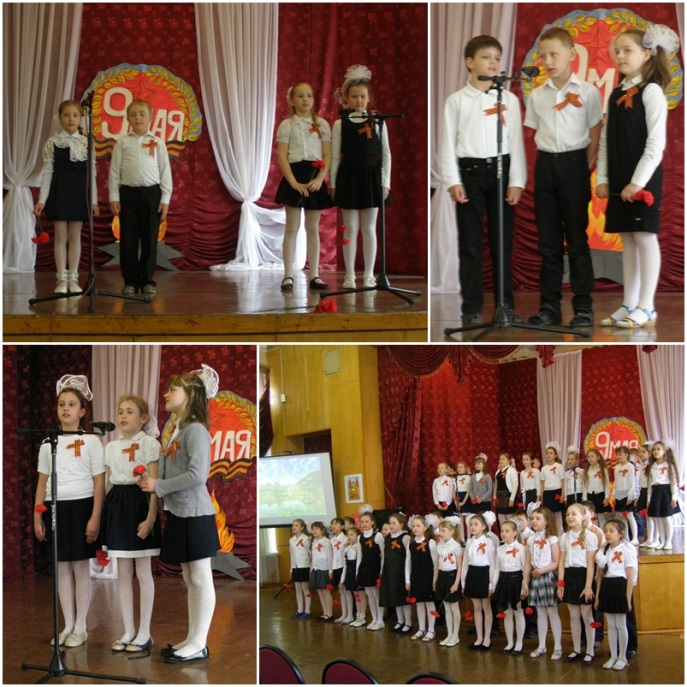 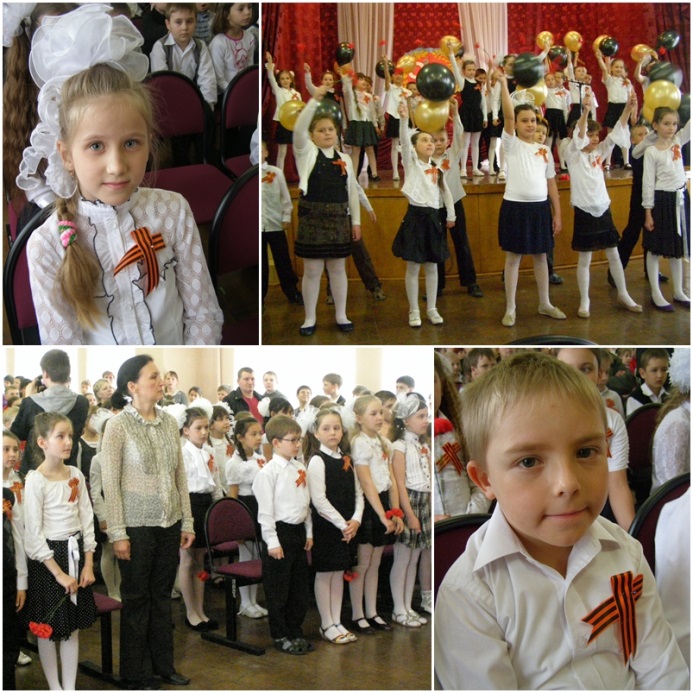 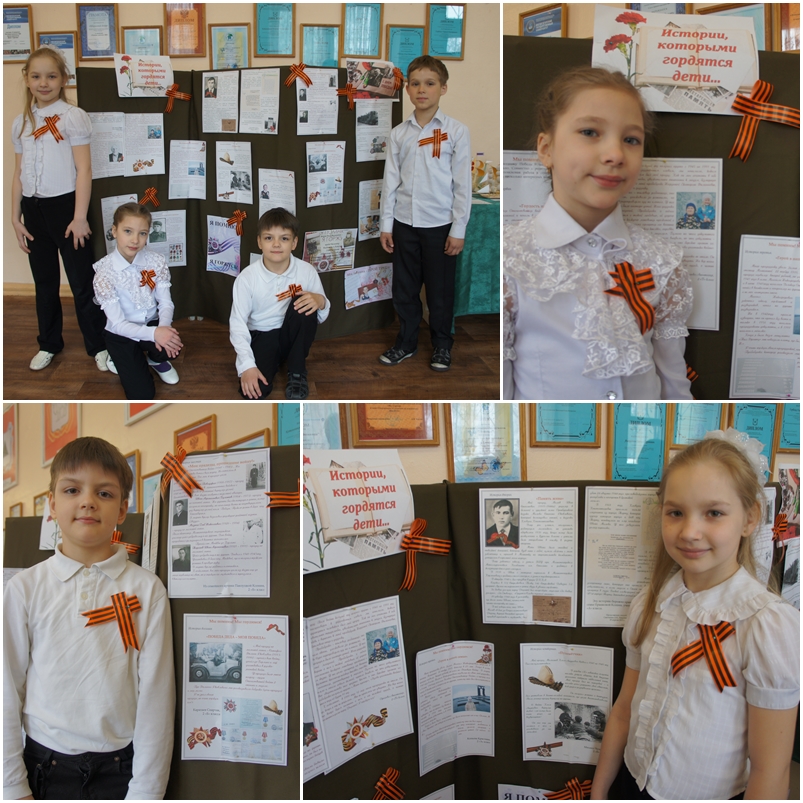 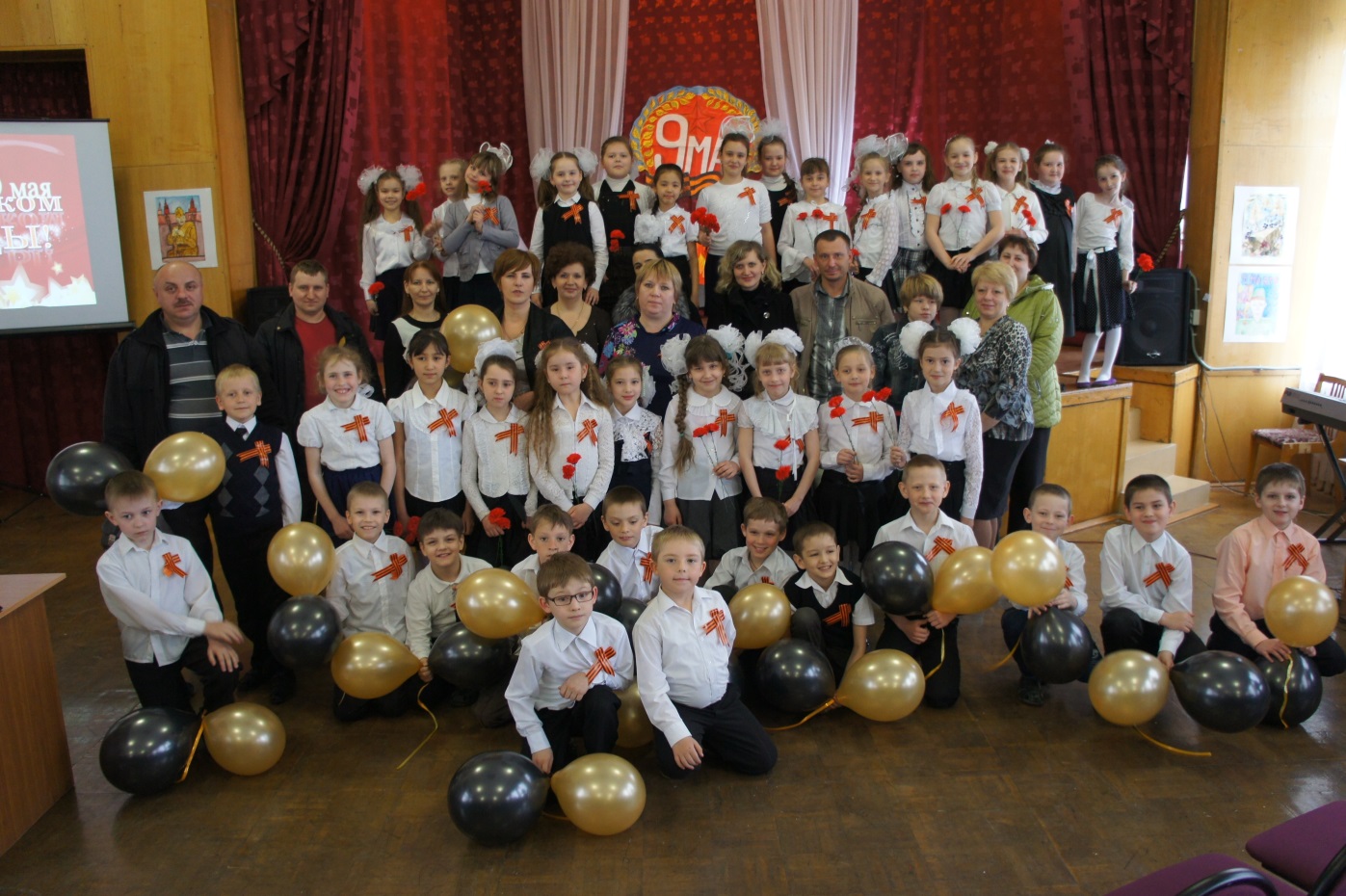 